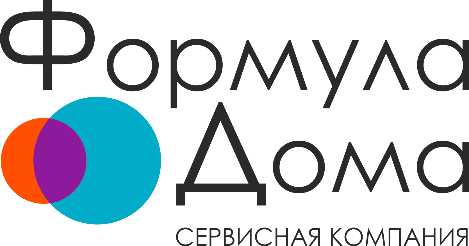 Информационное сообщение о проведении годового общего собрания собственников помещений многоквартирного дома №36А по пр. Сююмбике, г. Набережные ЧелныС 11 мая 2023 г. по 11 июня 2023 г.  будет проведено годовое общее собрание в форме очно- заочного голосования собственников помещений в многоквартирном доме №36А по пр. Сююмбике, г. Набережные Челны. Инициатором проведения общего собрания выступил собственник квартиры № 34 – Петрова Ольга Михайловна. Решение по вопросам, поставленным на голосование в соответствии с повесткой дня общего собрания, осуществляется путем заполнения бланка для голосования, приложенного к настоящему сообщению. С информацией и документами можно ознакомиться, а также получить бланк для голосования в офисе ООО «Сервисная компания «ПроДом» по адресу: г. Набережные Челны, ул. Вазила Мавликова, д. 1А, пом.717 Дата начала очного обсуждения вопросов повестки дня общего собрания начинается во дворе дома № 36А по пр. Сююмбике с 08:00 ч. «11» мая 2023г. * Дата начала голосования и приема заполненных бюллетеней: с 09:00 ч. 11 мая 2023г. Дата окончания приема заполненных бюллетеней: до 17:00 ч. 11 июня 2023 г. Принятые решения на бюллетенях по вопросам повестки дня просим передавать для подсчета по адресу: оф.717 дом №1А по ул. Вазила Мавликова, г. Набережные Челны. Решения, принятые общим собранием, будут размещены на информационных стендах в подъездах многоквартирного дома по адресу: г.Набережные Челны, пр. Сююмбике д.36А.Повестка дня общего собрания:Избрание председателя и секретаря общего собрания; Избрание членов счетной комиссии; Об утверждении Плана работ по содержанию и ремонту общего имущества многоквартирного дома по адресу: г. Набережные Челны, проспект Сююмбике, дом № 36А на 2023-2024 год и размещении его на сайте https://formuladom.ru/ с предоставлением возможности ознакомления с Планом работ по содержанию и ремонту общего имущества на бумажном носителе в управляющей организации ООО «СК «ПроДом»; О наделении председателя совета МКД полномочиями по подписанию договора о передаче прав по управлению многоквартирным домом (договора управления) с ООО «Сервисная компания «ПроДом» в новой редакции. О внесении изменений в договор о передаче прав по управлению многоквартирным домом (договор управления) и утверждении его в прилагаемой форме; Об утверждении перечня услуг и работ, необходимых для обеспечения надлежащего содержания общего имущества в многоквартирном доме в соответствии с прилагаемым приложением № 3 к договору о передаче прав по управлению МКД. Об утверждении порядка и оснований изменения размера платы за содержание жилого/нежилого помещения и иных услуг из числа не включенных в минимальный перечень. Об определении размера платы за содержание жилого/нежилого помещения. О наделении полномочиями на заключение договоров об использовании общего имущества многоквартирного дома Об определении лиц, которые от имени собственников помещений в МКД уполномочены: - на заключение договоров об использовании общего имущества согласно ст. 36 Жилищного кодекса; - представление документов на согласование переустройства и (или) перепланировки помещения, входящего в состав ОИ; О порядке получения и использования денежных средств, полученных от передачи в пользование общедомового имущества О наделении совета многоквартирного дома полномочиями на принятие решений о текущем ремонте общего имущества в многоквартирном доме. О наделении совета многоквартирного дома полномочиями для принятия решений по вопросам, не указанным в ч.5 ст.161 ЖК РФ, за исключением полномочий, отнесенных к компетенции общего собрания. О пользовании общим имуществом иными лицами Об определении режима использования системы видеонаблюдения в целях безопасности собственников помещений в многоквартирном доме №36А по пр. Сююмбике, а также об определении размера платы по услуге «видеонаблюдение» и порядке ее внесения. Об определении размера платы по услуге «охрана» и порядке ее внесения. О включении в состав общего имущества элементов озеленения, благоустройства, а также иные объекты, инженерные системы, используемые для обслуживания, эксплуатации и благоустройства, расположенные на земельном участке многоквартирного дома. Об установке рекламной конструкции на крыше многоквартирного дома пр. Сююмбике д.36А, г.Набережные Челны. Об определении способа формирования фонда капитального ремонта (нужно выбрать только ОДИН вариант). Об определении размера ежемесячного взноса на капитальный ремонт. Об утверждении перечня услуг и работ по капитальному ремонту общего имущества в многоквартирном доме. О выборе лица, уполномоченного определять условия размещения временно свободных средств фонда капитального ремонта на специальном депозите (сумма, срок размещения, тип депозита и т.п.). Об определении сроков проведения капитального ремонта общего имущества в многоквартирном доме. О порядке реализации решения об определении способа формирования фонда капитального ремонта. О выборе владельца специального счета по капитальному ремонту. О выборе кредитной организации для открытия специального счета и специального депозита по капитальному ремонту. О выборе лица, уполномоченного на открытие специального счета, специального депозита по капитальному ремонту в российской кредитной организации, совершение операций с денежными средствами, находящимися на специальном счете, на специальном депозите по капитальному ремонту. О размещении временно свободных средств фонда капитального ремонта, формируемого на специальном счете, с целью заключения договора специального депозита владельцем спецсчета. О выборе лица, уполномоченного определять условия размещения временно свободных средств фонда капитального ремонта на специальном депозите (сумма, срок размещения, тип депозита и т.п.). О выборе лица, уполномоченного на оказание услуг по представлению платежных документов, в том числе с использованием системы, на уплату взносов на капитальный ремонт на специальный счет и определении порядка представления платежных документов. О размещении на крыше многоквартирного дома оборудования связи, передающих радиотехнических объектов. Дополнительно сообщаем, что если Вы не можете принять личное участие в голосовании на общем собрании, то за Вас может проголосовать Ваш представитель, имеющий доверенность на голосование, оформленную в соответствии с требованиями Гражданского кодекса Российской Федерации. Ознакомиться с материалами общего собрания можно по адресу: г. Набережные Челны, ул. Вазила Мавликова, д. 1А, (Офис ООО «СК «ПроДом») с 8:30 до 17:30 (12:30 – 13:30 перерыв) с понедельника по пятницу, с 9:00 до 14:00 в субботу*. *указано время местное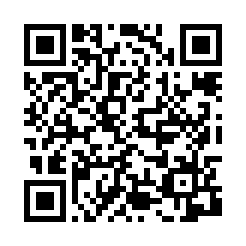 Ознакомиться с материалами общего собрания вы можете по QR коду.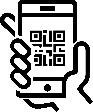 Наведите камеру своего телефона на QR код